HWỚNG DẪN GỬI BÀI LÊN TRANG WEBSITE TRƯỜNG HỌC KẾT NỐIB1: Vào trang:  http://truonghocketnoi.edu.vnB2: Đăng nhập với tài khoản cá nhân đã được cấp: (1) Chọn tỉnh -> (2) Tên đăng nhập -> (3) Mật khẩu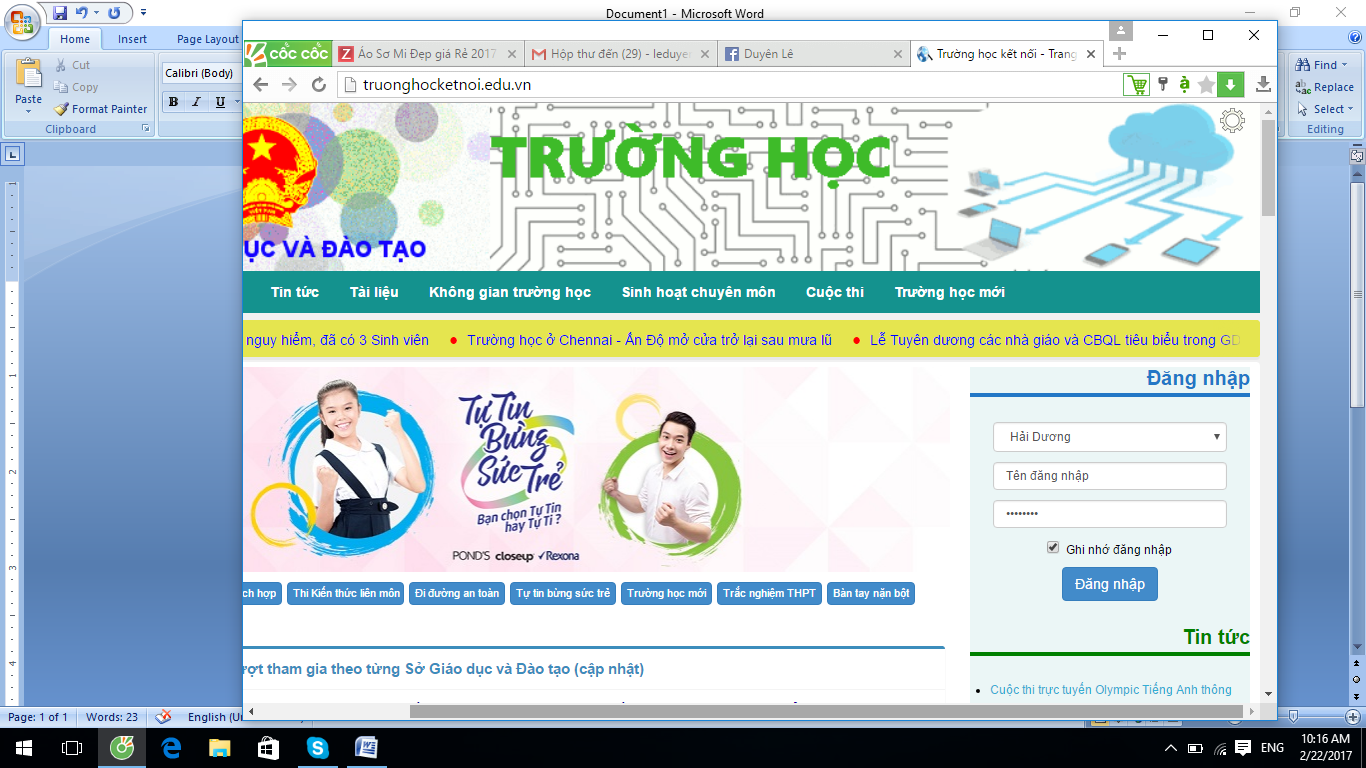 B3: Chọn Không gian trường học (4) ->Chọn tên giáo viên (5) -> Chọn lớp (6) -> Chọn Lĩnh vực (7) ->  Tạo bài học mới (8)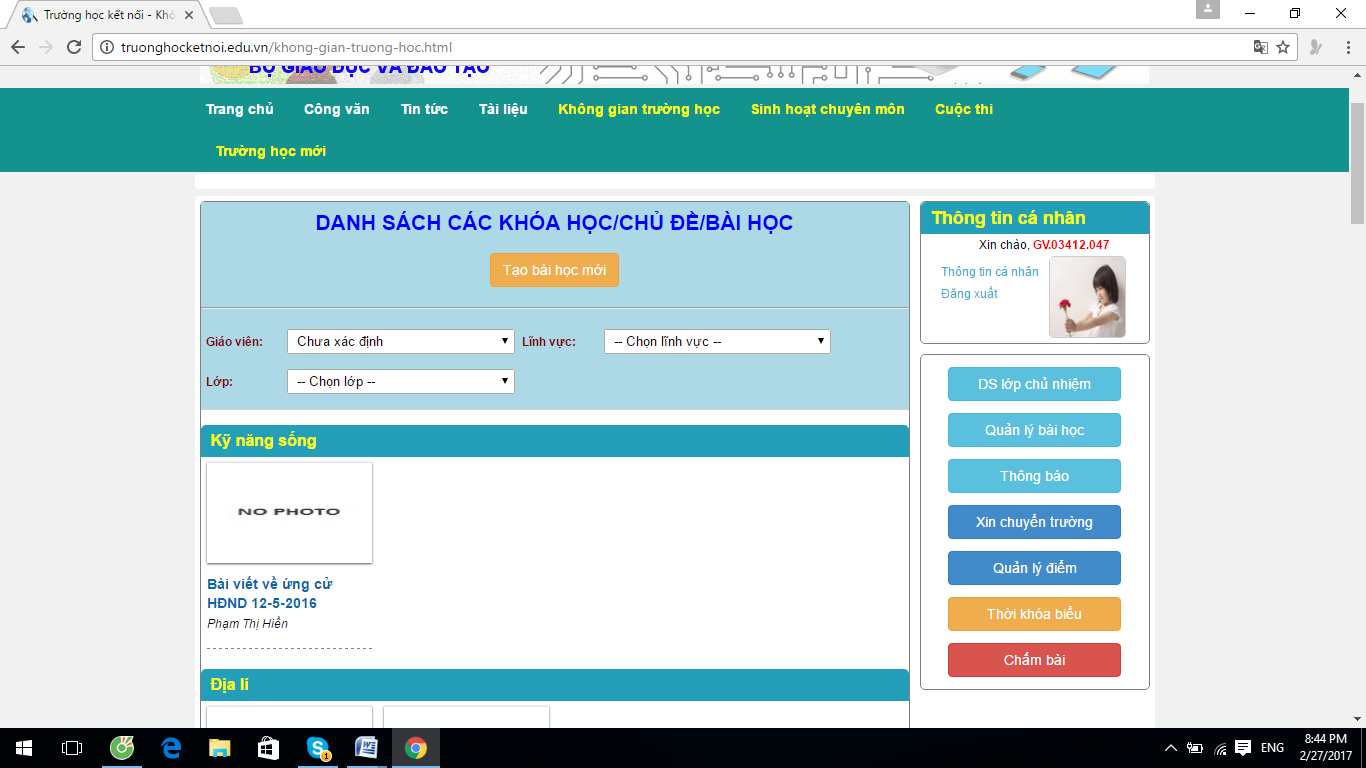 B4: Nhập tên bài học trong phần Tiêu đề  -> Lĩnh vực -> Lớp -> Kiểm soát đăng kí -> Chọn hình ảnh minh họa cho bài học ->  Nhấn nút Tạo bài học ở cuối trang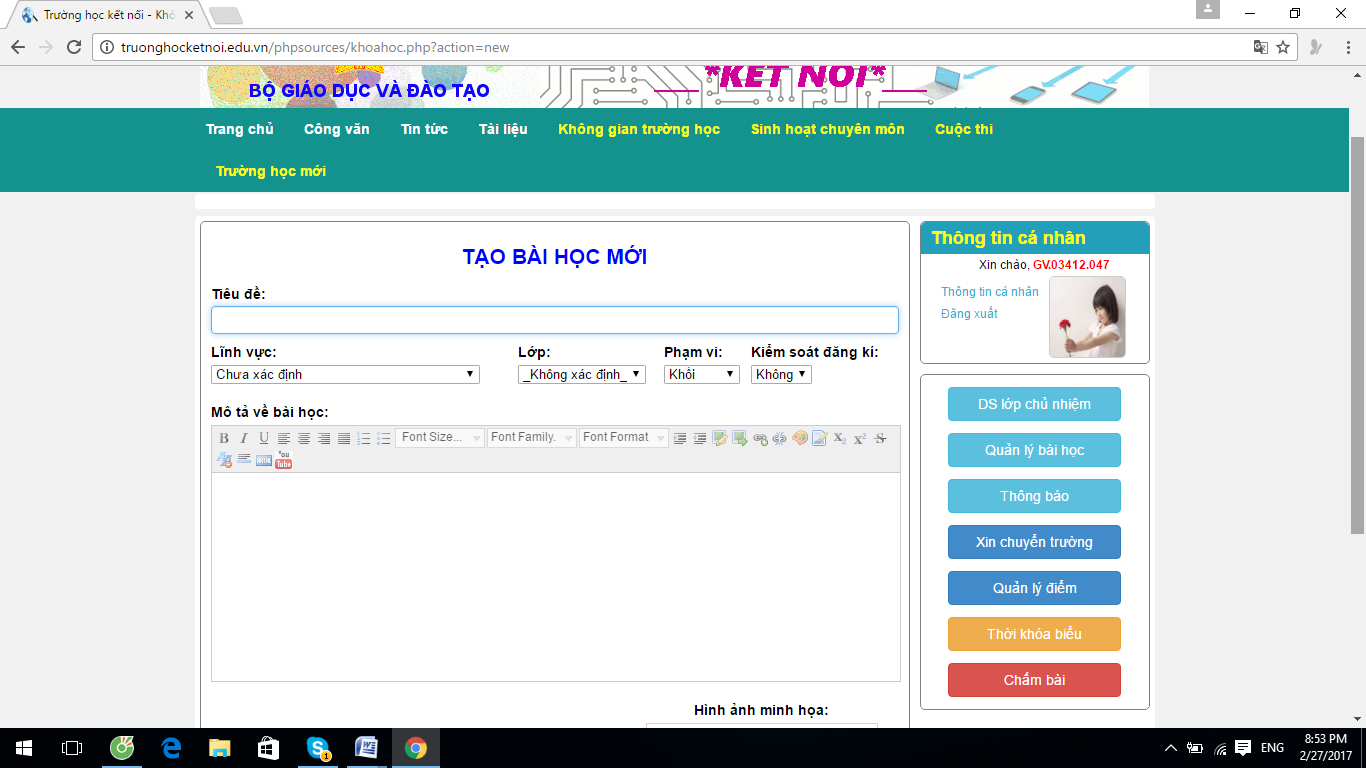 B5: Nháy chuột chọn tên bài (con trỏ chuột biến thành hình bàn tay) (9)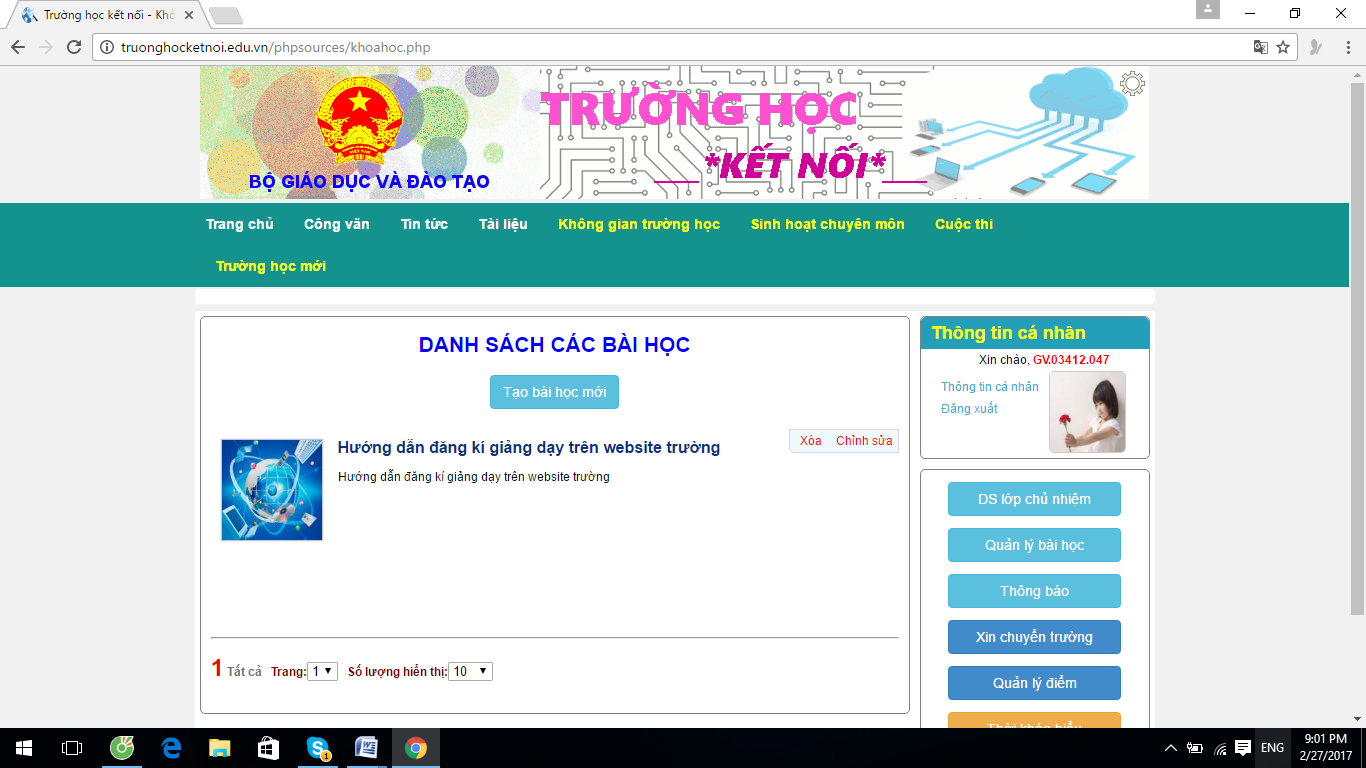 B6: Nháy chuột nút Thêm tài liệu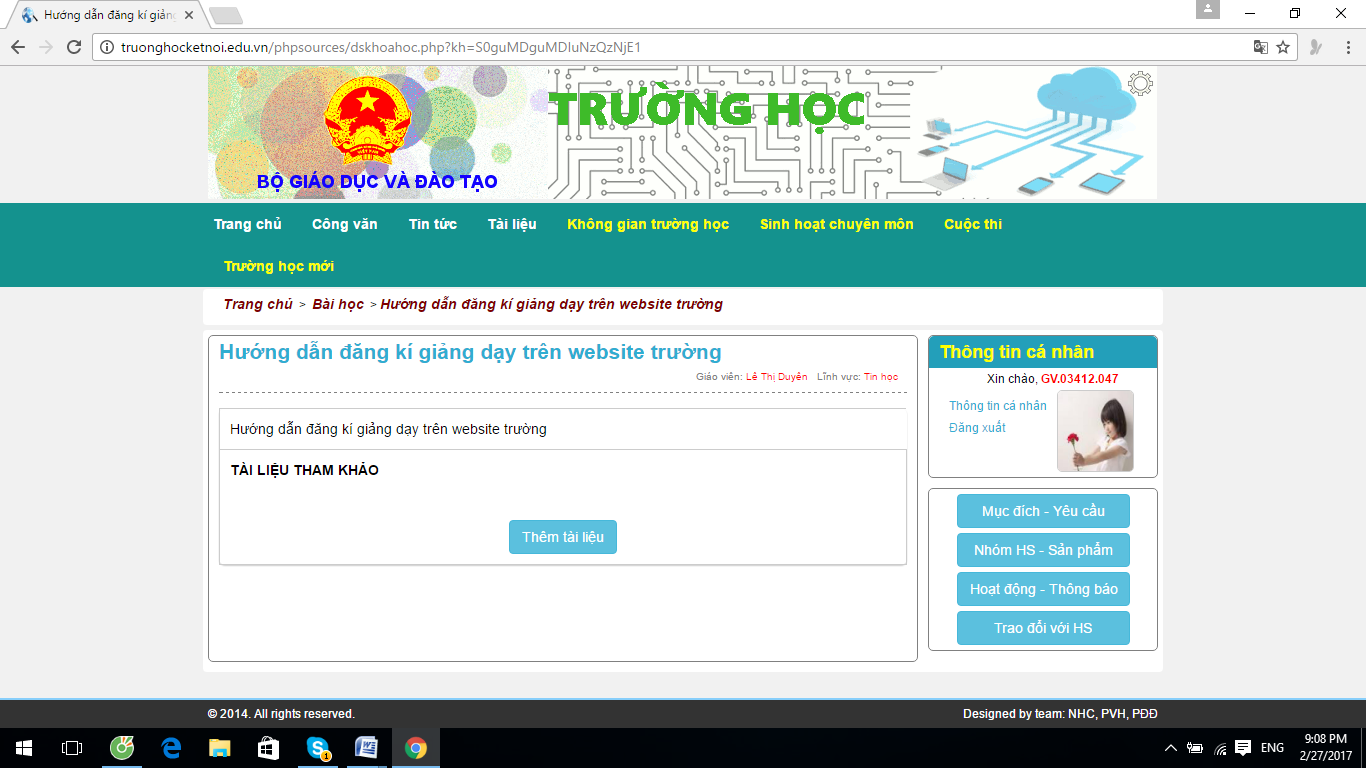 B7: Nhập tên Tiêu đề tài liệu  -> Chọn tệp tin cần tải lên  -> Trạng thái -> Nhấn vào nút Thêm tài liệu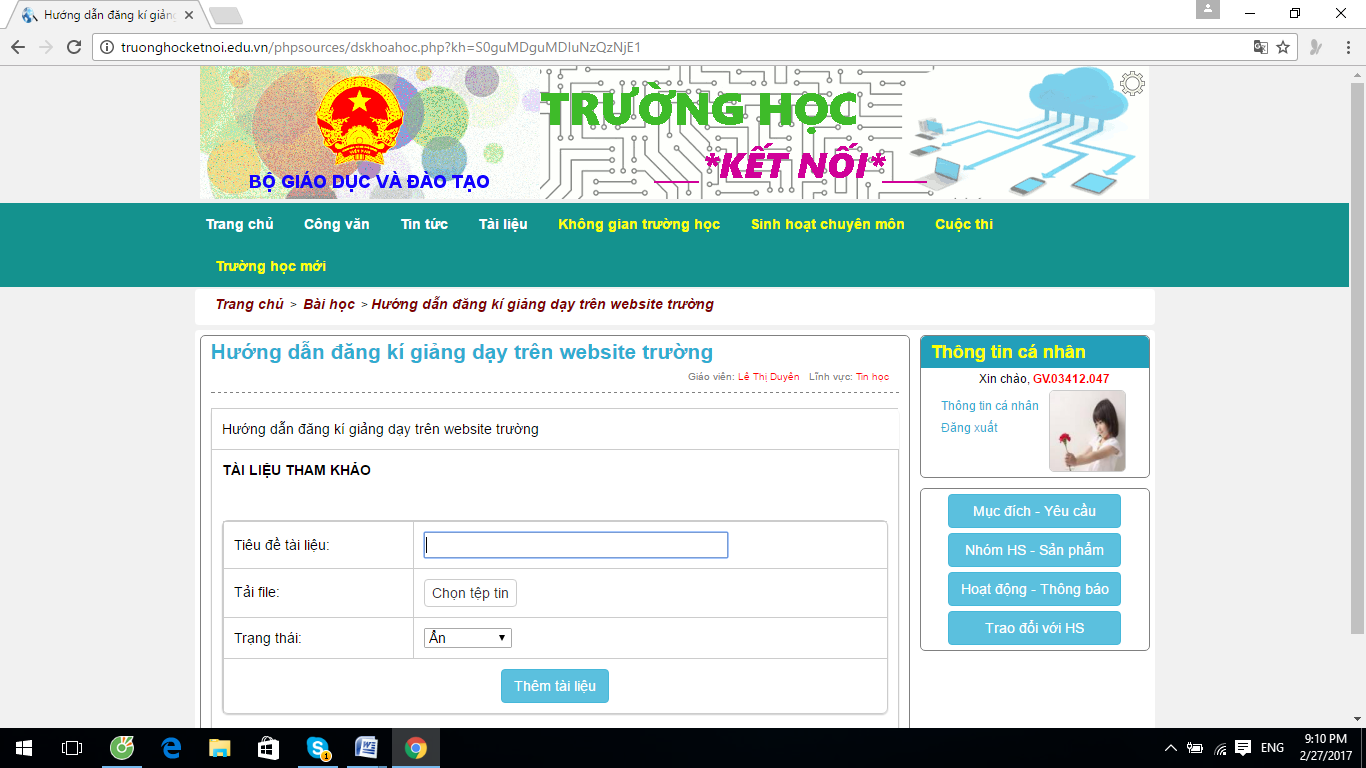 